ODGOJNO – OBRAZOVNO PODRUČJE: SKRB O SEBILUK U VARIVIMALUK JE POVRĆE KOJE ČESTO KORISTIMO U VARIVIMA.JAKO JE ZDRAV ZA NAŠ ORGANIZAM.IMA VIŠE VRSTA LUKA: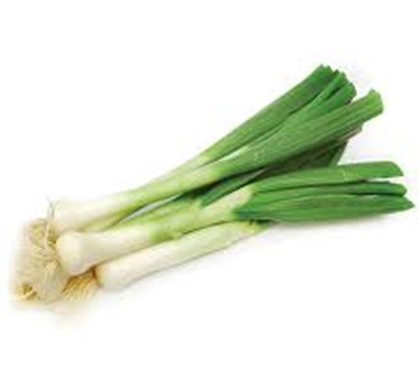 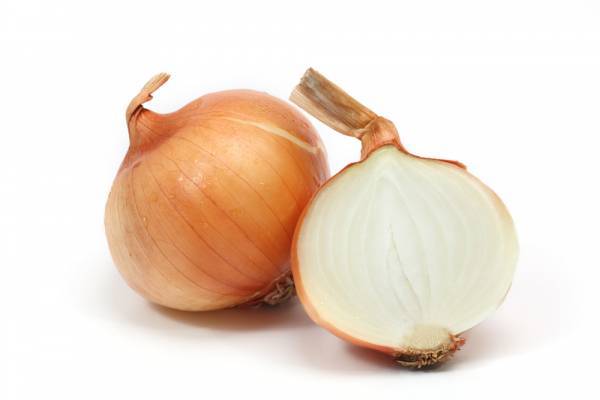          MLADI LUK                                  CRVENI LUK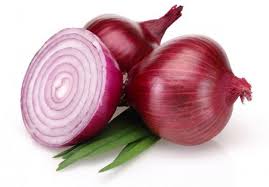 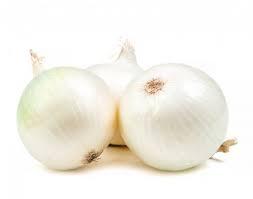        LJUBIČASTI LUK                             SREBRNI LUK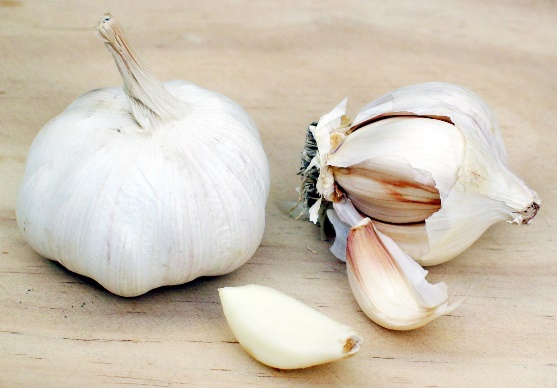                                          ČEŠNJAKKAD TREBAMO LUK ZA VARIVO NAJPRIJE GA OČISTIMO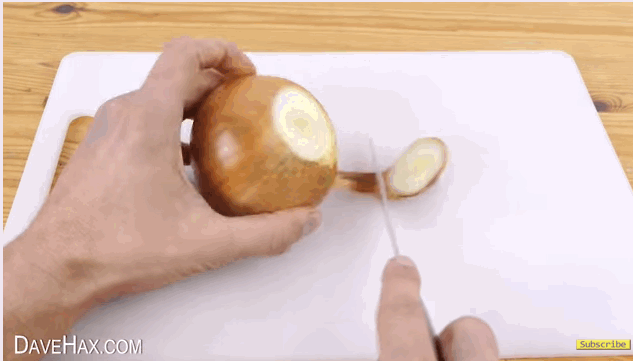 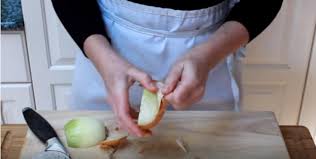 NAKON TOGA LUK NASJECKAMO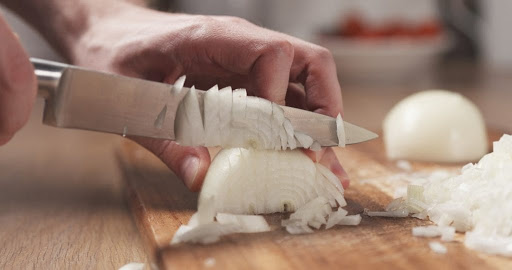 NASJECKANI LUK PEČEMO NA ULJU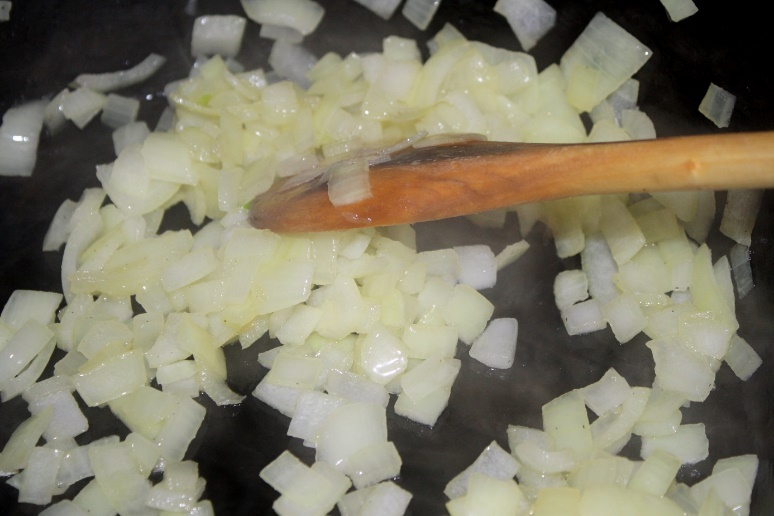 1. ZADATAK: TVOJ JE ZADATAK DA OBOJAŠ LUK!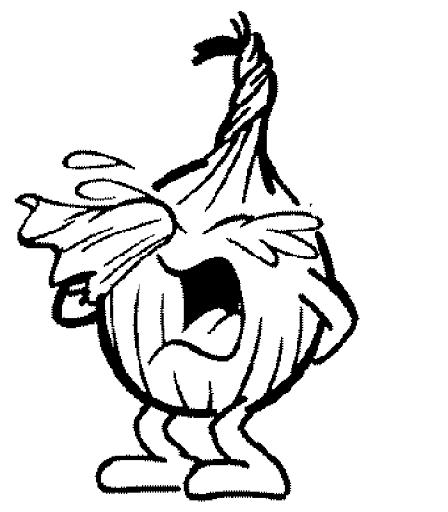 